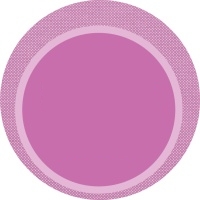 Jane SmithInsurance BrokerJane SmithInsurance BrokerJane SmithInsurance BrokerJane SmithInsurance BrokerJane SmithInsurance BrokerJane SmithInsurance BrokerJane SmithInsurance BrokerJane SmithInsurance BrokerJane SmithInsurance BrokerJane SmithInsurance BrokerJane SmithInsurance BrokerJane SmithInsurance BrokerPROFILEPROFILEPROFILEPROFILENulla sed mi at arcu fermentum rutrum eget quis neque. Lorem ipsum dolor sit amet, consectetur adipiscing elit. Lorem ipsum dolor sit amet Consectetur adipiscing elitNulla sed mi at arcu fermentum rutrum eget quis neque. Lorem ipsum dolor sit amet, consectetur adipiscing elit. Lorem ipsum dolor sit amet Consectetur adipiscing elitNulla sed mi at arcu fermentum rutrum eget quis neque. Lorem ipsum dolor sit amet, consectetur adipiscing elit. Lorem ipsum dolor sit amet Consectetur adipiscing elitNulla sed mi at arcu fermentum rutrum eget quis neque. Lorem ipsum dolor sit amet, consectetur adipiscing elit. Lorem ipsum dolor sit amet Consectetur adipiscing elitCONTACT DETAILSAddress:123 Pretty LaneBeautiful CountyNY 1267Phone:123-456-78-90Email:john@example.comCONTACT DETAILSAddress:123 Pretty LaneBeautiful CountyNY 1267Phone:123-456-78-90Email:john@example.comEDUCATIONEDUCATIONEDUCATIONEDUCATIONCONTACT DETAILSAddress:123 Pretty LaneBeautiful CountyNY 1267Phone:123-456-78-90Email:john@example.com2007-2010The Master of Business Administration (MBA)Sample UniversitySample UniversityCONTACT DETAILSAddress:123 Pretty LaneBeautiful CountyNY 1267Phone:123-456-78-90Email:john@example.comNulla sed mi at arcu fermentum rutrum eget quis neque.Nulla sed mi at arcu fermentum rutrum eget quis neque.Nulla sed mi at arcu fermentum rutrum eget quis neque.Nulla sed mi at arcu fermentum rutrum eget quis neque.CONTACT DETAILSAddress:123 Pretty LaneBeautiful CountyNY 1267Phone:123-456-78-90Email:john@example.com2003-2007Bachelor of Arts (BA)Sample UniversitySample UniversityCONTACT DETAILSAddress:123 Pretty LaneBeautiful CountyNY 1267Phone:123-456-78-90Email:john@example.comCONTACT DETAILSAddress:123 Pretty LaneBeautiful CountyNY 1267Phone:123-456-78-90Email:john@example.comEXPERIENCEEXPERIENCEEXPERIENCEEXPERIENCECONTACT DETAILSAddress:123 Pretty LaneBeautiful CountyNY 1267Phone:123-456-78-90Email:john@example.com2012-PresentCompany Name # 1PositionPositionCONTACT DETAILSAddress:123 Pretty LaneBeautiful CountyNY 1267Phone:123-456-78-90Email:john@example.comNulla sed mi at arcu fermentum rutrum eget quis neque. Nulla sed mi at arcu fermentum rutrum eget quis neque. Nulla sed mi at arcu fermentum rutrum eget quis neque. Nulla sed mi at arcu fermentum rutrum eget quis neque. CONTACT DETAILSAddress:123 Pretty LaneBeautiful CountyNY 1267Phone:123-456-78-90Email:john@example.com2010-2012Company Name # 2PositionPositionCONTACT DETAILSAddress:123 Pretty LaneBeautiful CountyNY 1267Phone:123-456-78-90Email:john@example.comLorem ipsum dolor sit amet, consectetur adipiscing elit.Lorem ipsum dolor sit amet, consectetur adipiscing elit.Lorem ipsum dolor sit amet, consectetur adipiscing elit.Lorem ipsum dolor sit amet, consectetur adipiscing elit.CONTACT DETAILSAddress:123 Pretty LaneBeautiful CountyNY 1267Phone:123-456-78-90Email:john@example.comCONTACT DETAILSAddress:123 Pretty LaneBeautiful CountyNY 1267Phone:123-456-78-90Email:john@example.comPROFESSIONAL  SKILLSPROFESSIONAL  SKILLSPROFESSIONAL  SKILLSPROFESSIONAL  SKILLSCONTACT DETAILSAddress:123 Pretty LaneBeautiful CountyNY 1267Phone:123-456-78-90Email:john@example.comLorem ipsum dolor sit ametConsectetur adipiscing elitLorem ipsum dolor sit ametConsectetur adipiscing elitLorem ipsum dolor sit ametConsectetur adipiscing elitLorem ipsum dolor sit ametConsectetur adipiscing elitCONTACT DETAILSAddress:123 Pretty LaneBeautiful CountyNY 1267Phone:123-456-78-90Email:john@example.comCONTACT DETAILSAddress:123 Pretty LaneBeautiful CountyNY 1267Phone:123-456-78-90Email:john@example.comPERSONAL SKILLSPERSONAL SKILLSPERSONAL SKILLSPERSONAL SKILLSCONTACT DETAILSAddress:123 Pretty LaneBeautiful CountyNY 1267Phone:123-456-78-90Email:john@example.comLorem ipsum dolor sit ametConsectetur adipiscing elit Nulla sed mi at arcu eget quis nequeLorem ipsum dolor sit ametConsectetur adipiscing elit Nulla sed mi at arcu eget quis nequeLorem ipsum dolor sit ametConsectetur adipiscing elit Nulla sed mi at arcu eget quis nequeLorem ipsum dolor sit ametConsectetur adipiscing elit Nulla sed mi at arcu eget quis nequeCONTACT DETAILSAddress:123 Pretty LaneBeautiful CountyNY 1267Phone:123-456-78-90Email:john@example.comCONTACT DETAILSAddress:123 Pretty LaneBeautiful CountyNY 1267Phone:123-456-78-90Email:john@example.com